Publicado en Oaxaca de Juárez, Oaxaca el 16/07/2019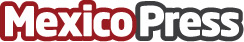 OAXACA FILMFEST lanza convocatoria de PITCH 189, espacio para que producciones mexicanas encuentren capital Dirigida a producciones mexicanas, la convocatoria abre nuevos espacios de intercambio y respaldo a la producción nacional y se desarrollará en el marco de la 10º Edición del Festival, en Oaxaca, del 4 al 10 de OctubreDatos de contacto:OAXACA FILMFESTpitch189@oaxacafilmfest.comNota de prensa publicada en: https://www.mexicopress.com.mx/oaxaca-filmfest-lanza-convocatoria-de-pitch Categorías: Finanzas Cine Televisión y Radio Emprendedores Eventos Oaxaca Ciudad de México http://www.mexicopress.com.mx